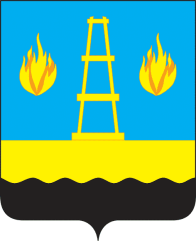 АДМИНИСТРАЦИЯ
городского округа Отрадный
Самарской областиПОСТАНОВЛЕНИЕ  От 20.12.2017  №  1687О внесении изменений в муниципальную программу «Благоустройство территории городского округа Отрадный Самарской области на 2016-2018 годы»В целях обеспечения эффективности и результативности расходования бюджетных средств в 2017 году путем отражения обозначенных расходных обязательств в рамках муниципальной программы Администрация городского округа ПОСТАНОВЛЯЕТ:1. Внести в муниципальную программу «Благоустройство территории городского округа Отрадный Самарской области на 2016-2018 годы», утвержденную постановлением Администрации городского округа Отрадный Самарской области от 11.08.2015 №1238, (далее - Программа) следующие изменения:1.1. В паспорте Программы в разделе «Объемы и источники финансирования программных мероприятий»:1.1.1  В первом абзаце сумму «189 317,99» заменить суммой «191 317,59».1.1.2. В третьем абзаце сумму «65 397,62» заменить суммой «67 397,22».1.1.3. В пятом абзаце сумму «189 317,99» заменить суммой «191 317,59».           1.2    В разделе 3 Программы  «Целевые  показатели  Программы» пункт 7.7  изложить  в  следующей  редакции:1.3. В разделе 5 Программы «Обоснование ресурсного обеспечения программы»:1.3.1. В первом абзаце сумму «189 317,99» заменить суммой «191 317,59».1.3.2. В третьем абзаце сумму «65 397,62» заменить суммой                     «67 397,22».1.4. В  Приложении 1 к программе строку 15 изложить в новой редакции: 1.5. В Приложении 3 к Программе в разделе «2017 год»:1.5.1. В строке 4 сумму «6 000» заменить суммой «7 999,6».1.5.2. В строке «ИТОГО» сумму «32 196,0» заменить суммой «34 195,6».1.6. В Приложении 4 к Программе:1.6.1. В разделе 7 пункт 7.5. изложить в следующей редакции:1.6.2. Строку «ВСЕГО» изложить в следующей редакции:1.6.3. Раздел «Распределение средств бюджета городского округа, выделяемых на реализацию программы (тыс.руб.)» изложить в следующей редакции:2. Опубликовать настоящее постановление  в газете «Рабочая трибуна» и разместить на официальном сайте органов местного самоуправления  городского округа Отрадный в сети Интернет.Глава городского округа Отрадный                                                   А.В.Бугаков              Самарской области«7.7.Объем вывезенных ТКО и КГО с территории сектора индивидуальной застройки городского округакуб.м.31998,42400055998,4»«15.Благоустройство общественной территории по ул. Озерной 1886,00     УКС»«7.5.Оказание услуг населению сектора  индивидуальной застройки городского округа Отрадный по сбору, транспортированию на места складирования и сдачи на объект размещения твердых коммунальных отходов и крупногабаритного мусораУправление ЖКХ и ОН2017-2018 годы7999,66000,013999,6Объем вывезенных ТКО и КГО с территории сектора индивидуальной застройки городского округа, куб.м.»«ВСЕГО2017-2018 годы67397,2262002129 399,27»«Получатель средств2017год2018годВсегоУправление по социальной политике Администрации городского округа Отрадный200,00200,00400,00Управление ЖКХ и ОН городского округа Отрадный56264,2047994,0104258,2Управление капитального строительства Администрации городского округа Отрадный10 933,02683,011616,07КУМИ13125,013125,0ИТОГО67397,2262002129399,27»